БІЛОЦЕРКІВСЬКА МІСЬКА РАДА	КИЇВСЬКОЇ ОБЛАСТІ	Р І Ш Е Н Н Явід 17 лютого 2022 року                                                             		№ 2551-26-VIIIПро встановлення пільгової плати
за оренду нежитлових приміщень
на 2022 рік	Розглянувши повідомлення про внесення місцевої ініціативи від 18.01.2022 року             № 12/02-23, відповідно до статті 19 та статті 140 Конституції України, статтей 2, 6, 9 та 60 Закону України «Про місцеве самоврядування в Україні», міська рада вирішила:Встановити пільгову плату за оренду нежитлових приміщень з 01 січня 2022 року по 31 грудня 2022 року, а саме:Управлінню комунальної власності та концесії Білоцерківської міської ради при здійсненні розрахунку орендної плати врахувати встановлений даним рішенням розмір пільгової плати.Контроль за виконанням цього рішення покласти на постійну комісію міської ради з питань інвестицій, регуляторної політики, транспорту і зв’язку, торгівлі, туризму, послуг і розвитку підприємництва, власності, комунального майна і приватизації, розвитку агропромислового комплексу.Міський голова								Геннадій ДИКИЙ№КонтрагентАдреса приміщенняПлоща, м2Пільгова плата1НВП «Інвапром»м. Біла Церква, вул. Героїв Небесної Сотні, 17199,61 грн. в рік без ПДП2Білоцерківське міське товариство інвалідів «Фенікс»м. Біла Церква, вул. Героїв Небесної Сотні, 742,91 грн. в рік без ПДП3Білоцерківське міське товариство інвалідів «Фенікс»м. Біла Церква, вул. Героїв Небесної Сотні, 1711,51 грн. в рік без ПДП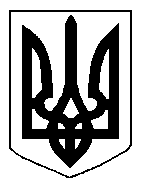 